ҠАРАР							ПОСТАНОВЛЕНИЕ18 ноябрь  2019 йыл		                № 76                 18 ноября  2019 года   О создании комиссии   по списанию основных средств,находящихся в муниципальной собственности     В соответствии с Гражданским кодексом Российской Федерации, Федеральным законом от 6 октября 2003 г. № 131-ФЗ «Об общих принципах организации местного самоуправления в Российской Федерации», на основании Устава сельского поселения,  на основании пункта 2.1.1   Положения  о порядке списания муниципального имущества (основных средств),  находящегося в муниципальной собственности сельского поселения Кашкинский сельсовет муниципального района Аскинский район  Республики Башкортостан,  в целях определения порядка списания основных средств, находящихся в муниципальной собственности   сельского поселения Кашкинский сельсовет п о с т а н о в л я ю:1. Создать комиссию по списанию основных средств, находящихся  в муниципальной собственности    сельского поселения Кашкинский сельсовет , согласно  приложению 1. 2. Утвердить прилагаемое Положение о комиссии по списанию основных средств согласно приложению 2.3. Обнародовать данное постановление на информационном стенде в здании администрации сельского поселения по адресу: с.Кашкино, ул.Мира,17   и разместить постановление на официальном сайте администрации  сельского поселения Кашкинский сельсовет в сети Интернет по адресу:  www.kashka04sp.ru.4. Настоящее постановление вступает в силу со дня подписания.5 .Контроль за исполнением настоящего постановления оставляю за собой.и.о.главы Сельского поселения Кашкинский сельсовет муниципального района Аскинский район Республики Башкортостан Г.В.НурдавлятоваПРИЛОЖЕНИЕ 2к постановлению администрации  сельского поселения Кашкинский сельсовет от 18.11.2019г. № 76СОСТАВкомиссии по списанию основных средств, находящихсяв муниципальной собственности    сельского поселения Кашкинский сельсовет	Председатель комиссии:Шакируллин К.И. -  глава  сельского поселения Кашкинский сельсовет	Заместитель председателя комиссии:Нурдавлятова Г.В.- управляющий делами администрации  сельского поселения                 Члены комиссии:Гайдуллин Х.Т. – депутат Совета сельского поселения по избирательному округу №1 (по согласованию);Сибагатуллин Р.А.- депутат Совета сельского поселения по избирательному округу №6 (по согласованию); Ибрагимова Р.Р. – бухгалтер МКУ «ЦБ сельских поселений МР Аскинский район РБ» (по согласованию):Самигуллин Р.Ф. – руководитель КХ «Радуга» (по согласованию).ПРИЛОЖЕНИЕ 2к постановлению администрации  сельского поселения Кашкинский сельсовет от 18.11.2019г. № 76ПОЛОЖЕНИЕо комиссии по списанию основных средств, находящихсяв муниципальной собственности    сельского поселения Кашкинский сельсовет	Настоящее Положение о порядке списания муниципального имущества (основных средств)   сельского поселения Кашкинский сельсовет  (далее – Положение) разработано в соответствии с Гражданским кодексом Российской Федерации;  Федеральными законами от 06.10.2003 № 131-ФЗ «Об общих принципах организации местного самоуправления в Российской Федерации», от 21.11.1996 № 129-ФЗ «О бухгалтерском учете»; Приказами Минфина Российской Федерации от 13.10.2003 № 91н «Об утверждении Методических указаний по бухгалтерскому учету основных средств», от 30.03.2001 № 26н «Об утверждении Положения по бухгалтерскому учету «Учет основных средств» ПБУ 6/01», от 29.07.1998 № 34н «Об утверждении Положения по ведению бухгалтерского учета и бухгалтерской отчетности в Российской Федерации», от 01.12.2010 № 157н «Об утверждении Единого плана счетов бухгалтерского учета для органов государственной власти (государственных органов), органов местного самоуправления, органов управления государственными внебюджетными фондами, государственных академий наук, государственных (муниципальных) учреждений и инструкций по его применению», Уставом   сельского поселения Кашкинский сельсовет  и разработано в целях реализации учетной политики и обеспечения единого порядка списания пришедших в негодность зданий, строений, сооружений, иных объектов недвижимости, машин, оборудования, транспортных средств и другого имущества, являющегося муниципальной собственностью    сельского поселения Кашкинский сельсовет.1. Общие положения	1.1. Настоящее Положение определяет порядок организации списания объектов основных средств, находящихся в муниципальной собственности   сельского поселения и полномочия комиссии.	Действие настоящего Положения распространяется на объекты муниципального имущества (основные средства), являющиеся муниципальной собственностью     сельского поселения, 	принятые к бухгалтерскому учету и закрепленные на праве оперативного управления за муниципальными учреждениями;	принятые к бухгалтерскому учету органами местного самоуправления;	учитываемые в муниципальной казне    сельского поселения, в том числе переданные организациям различных форм собственности по договорам аренды, в безвозмездное пользование или по иным основаниям.	1.2. Комиссия по списанию основных средств (далее – Комиссия) является постоянно действующей, создана в целях координации работы по списанию муниципального имущества.	1.3. В отношении муниципального имущества, закрепленного на праве оперативного управления,  документы на списание готовят муниципальные учреждения с правами юридического лица (далее – муниципальные учреждения); в отношении муниципального имущества, закрепленного на праве хозяйственного ведения, – муниципальные унитарные предприятия (далее – муниципальные предприятия); в отношении имущества, составляющего муниципальную казну, – комиссия по списанию основных средств.	1.4. Списание основных средств производится в соответствии с действующим законодательством и настоящим Положением.	1.5. Муниципальное имущество, закрепленное на праве оперативного управления за муниципальными учреждениями, а также имущество, составляющее муниципальную казну    сельского поселения и находящееся на балансах хозяйствующих субъектов, списывается с их балансов по следующим основаниям:	пришедшее в негодность вследствие морального или физического износа, стихийных бедствий и иной чрезвычайной ситуации;	ликвидация по аварии;	частичная ликвидация при выполнении работ по реконструкции;	нарушение нормальных условий эксплуатации;	хищение или уничтожение имущества;	нецелесообразность его восстановления (ремонта, реконструкции, модернизации), подтвержденная соответствующим заключением или экспертизой;	по другим причинам.2. Порядок списания муниципального имущества	2.1. Определение непригодности объектов муниципального имущества и составление соответствующих документов балансодержателем.	2.1.1. Для определения непригодности основных средств, невозможности или нецелесообразности их восстановления (ремонта, реконструкции, модернизации), а также для оформления необходимой документации на списание в муниципальных  учреждениях, органах  приказом руководителя создается комиссия, в состав которой входят:	руководитель муниципального предприятия, учреждения;	 руководитель группы бухгалтерского учета или бухгалтер по основным средствам;	лица, материально ответственные за сохранность списываемого имущества;	представители иных служб и организаций (в случае необходимости).	2.1.2. Определение непригодности муниципального имущества, учитываемого в муниципальной казне, к дальнейшему использованию, невозможности или нецелесообразности его восстановления (ремонта, реконструкции, модернизации), а также  на оформление необходимой документации на списание осуществляется настоящей комиссией;	2.1.3. В компетенцию комиссии входит:		проверка акта на списание основных средств:	а) для муниципальных учреждений и органов местного самоуправления, а также имущества, составляющего казну сельского поселения: по унифицированным формам № ОС-4б «Акт о списании групп объектов основных средств» и № ОС-4а «Акт о списании автотранспортных средств», в соответствии с постановлением Госкомстата РФ от 21.01.2003 № 7 «Об утверждении унифицированных форм первичной учетной документации по учету основных средств» и Инструкцией по бухгалтерскому учету в бюджетных учреждениях, утвержденной приказом Минфина РФ от 01.12.2010 № 157н «Об утверждении Единого плана счетов бухгалтерского учета для органов государственной власти (государственных органов), органов местного самоуправления, органов управления государственными внебюджетными фондами, государственных академий наук, государственных (муниципальных) учреждений и Инструкции по его применению».	2.1.4. При списании с бухгалтерского учета муниципальных учреждений, органов местного самоуправления, а также при исключении из муниципальной казны основных средств, выбывших вследствие утраты (аварий, кражи, пожара, стихийного бедствия, действия непреодолимой силы), к акту о списании прилагается акт об утрате (аварии, кражи, пожара, стихийного бедствия, действия непреодолимой силы), материалы внутреннего расследования с указанием мер, принятых в отношении виновных лиц.	Руководитель учреждения обязан немедленно информировать в письменной форме Администрацию о фактах утраты имущества.	2.1.5. В случаях, когда в результате проведенного расследования по определению причин преждевременного выхода из строя имущества установлены виновные лица, руководитель предприятия или учреждения обязан принять меры по привлечению виновных лиц к ответственности, предусмотренной действующим законодательством РФ. Материалы расследования, приказ руководителя о принятых мерах, соответствующий акт в количестве 2 экземпляров представляется в Администрацию.	2.1.6. По результатам работы своих комиссий руководитель учреждения  направляет в Администрацию ходатайство о списании муниципального имущества, акты на списание основных средств, заключение о непригодности муниципального имущества к дальнейшему использованию, невозможности или нецелесообразности его восстановления (ремонта, реконструкции, модернизации) и другие необходимые документы.	2.1.7. Списание муниципального имущества без согласия Администрации, которое дается в форме постановления (распоряжения), не допускается.	2.2. Списание прочих основных средств. 	Для получения разрешения на списание прочих основных средств руководителями учреждений направляются в Администрацию следующие документы:	сопроводительное письмо, подписанное руководителем, учреждения;	акты о списании муниципального имущества;	заключение о непригодности муниципального имущества к дальнейшему использованию, невозможности или нецелесообразности его восстановления (ремонта, реконструкции, модернизации).		2.3. В случае если представленные учреждением документы содержат недостоверную и (или) неполную информацию о предлагаемых к списанию объектах, Администрация вправе отказать в списании до приведения документов в соответствие с требованиями действующего законодательства РФ и настоящего Положения.	2.4. Отражение списания  в бухгалтерском учете  основных средств.	2.4.1. Администрация в течение 30 дней с момента представления учреждением, органом местного самоуправления всех необходимых документов дает согласие на списание муниципального имущества в форме постановления (распоряжения) Администрации.	2.4.2. Руководитель муниципального учреждения и других форм собственности, после получения постановления (распоряжения) Администрации о списании муниципального имущества обязан:	отразить списание муниципального имущества в бухгалтерском учете;	снять с учета в соответствующих федеральных службах списанные основные средства, подлежащие учету и регистрации;	произвести демонтаж, ликвидацию списанных основных средств.	2.4.3. При списании объекта недвижимого имущества учреждение производит снос объекта, снятие объекта недвижимого имущества с технического учета, производит работу по исключению объекта недвижимого имущества из Единого государственного реестра прав на недвижимое имущество и сделок с ним.	2.4.4. Руководитель учреждения обязан уведомить Администрацию о выполнении постановления (распоряжения) о списании муниципального имущества и представить документы, подтверждающие ликвидацию имущества. 	При списании объекта недвижимости, руководитель учреждения направляет в Администрацию акт о сносе объекта недвижимости, подтвержденный документами органов технической инвентаризации.3. Порядок работы Комиссии	3.1. Общее руководство работой Комиссии осуществляет председатель Комиссии.	3.2. Функции председателя Комиссии:	осуществляет руководство деятельностью Комиссии;	вносит предложения по изменению состава Комиссии;	решает иные вопросы в рамках компетенции Комиссии.	3.3. Функции заместителя председателя Комиссии:		исполняет полномочия председателя Комиссии на период его отсутствия.	3.4. Основной формой работы Комиссии является заседание, которое проводится по мере необходимости.	3.6. Заседание правомочно, если на нем присутствуют не менее 2/3 общего числа ее членов.	3.7. Решение принимается простым большинством голосов от числа присутствующих на заседании членов Комиссии. При равенстве голосов членов Комиссии голос председателя является решающим.	3.8. Заключение (акт)  Комиссии подписывается всеми членами Комиссии.	3.9. При наличии разногласий в акте указываются результаты голосования. При наличии у членов Комиссии особого мнения оно отражается в акте.	3.10. На основании заключения и актов на списание основных средств, Главой сельского поселения принимается решение о списании основных средств, находящихся в муниципальной собственности.	3.11. Предоставленные документы на списание основных средств, находящихся на балансе муниципальных предприятий и учреждений, рассматриваются Комиссией в течение одного месяца. Комиссия вправе изучить на месте состояние объектов основных средств и проверить объективность заключений комиссий предприятий и учреждений о необходимости списания объектов, в отдельных случаях Комиссия вправе назначить независимую экспертизу состояния объектов основных средств	3.12. Результаты рассмотрения комплекта документов, предоставленных руководителями предприятий и учреждений, отражаются в протоколе заседания Комиссии.	3.13. По результату рассмотрения комплекта документов, отраженному в протоколе Комиссии, Глава сельского поселения принимает решение о списании основных средств.БАШҠОРТОСТАН РЕСПУБЛИКАҺЫАСҠЫН РАЙОНЫМУНИЦИПАЛЬ РАЙОНЫНЫҢҠАШКА АУЫЛ СОВЕТЫАУЫЛ БИЛӘМӘҺЕ ХӘКИМИӘТЕ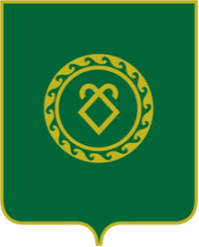 АДМИНИСТРАЦИЯСЕЛЬСКОГО ПОСЕЛЕНИЯКАШКИНСКИЙ СЕЛЬСОВЕТМУНИЦИПАЛЬНОГО РАЙОНААСКИНСКИЙ РАЙОНРЕСПУБЛИКИ БАШКОРТОСТАН